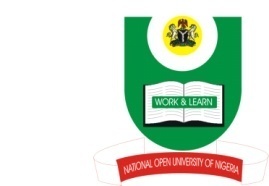 NATIONAL OPEN UNIVERSITY OF NIGERIAPlot 91, Cadastral Zone, Nnamdi Azikiwe Expressway, Jabi - Abuja                                                         Faculty of SciencesDepartment of Pure and Applied SciencesApril/May, 2019 ExaminationsCOURSE CODE: BIO 308 (2 CREDIT UNITS) TIME ALLOWED: 2HOURSCOURSE TITLE: BIOGEOGRAPHYINSTRUCTION: ANSWER QUESTION ONE AND ANY OTHER THREE QUESTIONS. 	1a	Give a brief historical development of Biogeography (10marks)1b	Describe any three major common characteristics of tropical trees (12marks)1c 	List any three floristic Subkingdoms of the Paleotropical Kingdom  (3 Marks)2a	Explain the meaning of historical biogeography? (3marks)2b	Describe the process of seed dispersal under the following headings:i	Animals dispersal (3marks)ii	Wind dispersal (3marks)iii 	Water dispersal (3marks)iv	Gravity dispersal (3marks)3a	Outline any three means of Animal dispersals (3marks)3b	List and explain the four main factors affecting dispersal of organisms (12marks)4a	Enumerate the major differences between tropical and temperate Flora (8marks)4b	Enumerate any seven factors influencing Island Biogeography (7Marks)5a	Give a general description of the floristic Paleotropical Kingdom (6marks)	5b	Briefly, discuss the Theory of Island Biogeography (9Marks) 